Lectura del Evangelio según San Marcos13Acercaban a Jesús niños para que los tocara, pero los discípulos los regañaban. 14Al verlo, Jesús se enfadó y les dijo: «Dejad que los niños se acerquen a mí: no se lo impidáis, pues de los que son como ellos es el reino de Dios. 15En verdad os digo que quien no reciba el reino de Dios como un niño, no entrará en él». 16Y tomándolos en brazos los bendecía imponiéndoles las manos.Palabra de Dios.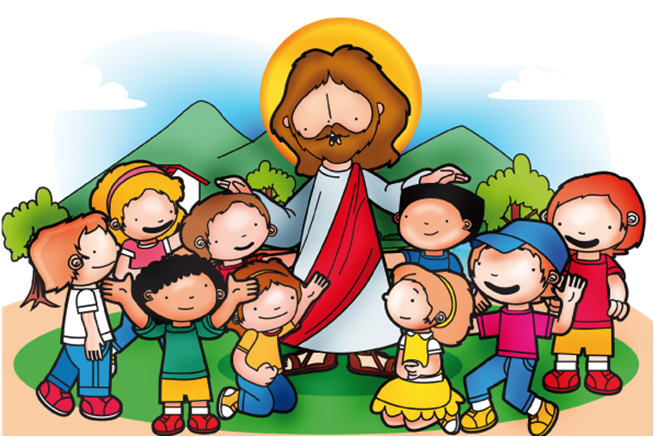 